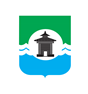 30.08.2023 года № 452РОССИЙСКАЯ ФЕДЕРАЦИЯИРКУТСКАЯ ОБЛАСТЬДУМА БРАТСКОГО РАЙОНАРЕШЕНИЕОб утверждении Положения об отдельных вопросах организации и проведения официальных мероприятий и официальных приемов, обслуживания делегаций и отдельных лиц в муниципальном образовании «Братский район» Руководствуясь Бюджетным кодексом Российской Федерации, Федеральным законом от 06.10.2003 № 131-ФЗ «Об общих принципах организации местного самоуправления в Российской Федерации», статьями 30, 46, 68 Устава муниципального образования «Братский район», Дума Братского районаРЕШИЛА:1. Утвердить Положение об отдельных вопросах организации и проведения официальных мероприятий и официальных приемов, обслуживания делегаций и отдельных лиц в муниципальном образовании «Братский район».2. Настоящее решение подлежит официальному опубликованию в газете «Братский район», а также размещению на официальном сайте муниципального образования «Братский район» – www.bratsk-raion.ru.3. Настоящее решение вступает в силу после его официального опубликования.УТВЕРЖДЕНОрешением Думы Братского района от 30.08.2023 года № 452Положение об отдельных вопросах организации и проведенияофициальных мероприятий и официальных приемов, обслуживания делегаций и отдельных лиц в муниципальном образовании «Братский район» 1. Настоящее Положение об отдельных вопросах организации и проведения официальных мероприятий и официальных приемов, обслуживания делегаций и отдельных лиц в муниципальном образовании «Братский район»  (далее - Положение) разработано в целях упорядочения использования средств бюджета муниципального образования «Братский район» на организацию и проведение официальных мероприятий и официальных приемов, обслуживание делегаций и отдельных лиц (далее – расходы на официальные приемы и мероприятия) на территории Братского района.2. Для целей реализации настоящего Положения используются следующие основные понятия:1) официальные приемы - торжественные приемы, проводимые мэром Братского района и председателем Думы Братского района или по их поручениям, иностранных делегаций, представителей, членов делегаций федеральных органов государственной власти, органов государственной власти субъектов Российской Федерации, иных государственных органов, прибывающих в Братский район с официальными и иными визитами (в рамках выполнения возложенных полномочий), официальные и иные визиты (в рамках выполнения возложенных полномочий) делегаций или представителей Братского района за пределами Братского района, официальные встречи мэра Братского района, председателя Думы Братского района, первого заместителя мэра Братского района, заместителей мэра Братского района, руководителя аппарата администрации муниципального образования «Братский район» с иностранными делегациями, представителями, членами делегаций федеральных органов государственной власти, органов, входящих в единую систему публичной власти в Иркутской области, органов местного самоуправления Братского района, организаций, политических партий, иных общественных объединений, гражданами;2) официальные мероприятия - торжественные мероприятия, посвященные государственным, национальным и профессиональным праздникам, праздникам муниципального уровня, знаменательным, юбилейным, историческим, памятным датам всероссийского, областного и муниципального значения, заседания, совещания, церемонии вручения государственных наград Российской Федерации, наград Иркутской области, наград Братского района, награждения по поводу проведения культурных, спортивных мероприятий, поздравлений с юбилейными, памятными и праздничными датами муниципальных образований, организаций, трудовых коллективов Братского района, граждан, проживающих на территории Братского района, а также траурные мероприятия;3) представительские расходы - расходы на официальные приемы и мероприятия, включающие в себя расходы по оплате питания, буфетного обслуживания участников официальных приемов, официальных мероприятий, расходы по оплате услуг переводчиков, культурного обслуживания, фото- и видеосъемки, расходы по оплате услуг транспортного обеспечения для лиц, прибывающих в Братский район, расходы на приобретение сувенирной продукции, памятных подарков, цветочной продукции, венков, гирлянд, расходы по плате услуг аренды помещений для проведения встреч, переговоров, совещаний, конференций, приемов и иных мероприятий, расходы на изготовление полиграфической продукции, а также расходы, связанные с оформлением мест проведения официальных приемов, мероприятий.   К представительским расходам не относятся расходы на организацию развлечений, отдыха, профилактики или лечения заболевания. 3. Расходы на официальные приемы и мероприятия осуществляются в соответствии с Федеральным законом от 5 апреля 2013 года № 44-ФЗ «О контрактной системе в сфере закупок товаров, работ, услуг для обеспечения государственных и муниципальных нужд», с учетом нормативов расходов на организацию и проведение официальных приемов, официальных мероприятий, обслуживание делегаций и отдельных лиц в муниципальном образовании «Братский район», установленных приложением 1 к настоящему Положению (далее - нормативы представительских расходов).4. Порядок организации и проведения официальных приемов и мероприятий, а также расходования средств на официальные приемы и мероприятия утверждается нормативными правовыми актами органов местного самоуправления муниципального образования «Братский район».                                      Приложение 1                                                             к Положению об отдельных                                                       вопросах организации и проведенияофициальных мероприятий и официальных приемов, обслуживания делегаций и отдельных лиц в муниципальном образовании «Братский район»Нормативы расходов на организацию и проведение официальных приемов, официальных мероприятий, обслуживания делегаций и отдельных лиц в муниципальном образовании «Братский район»Председатель Думы Братского района __________________С.В. КоротченкоМэр Братского района __________________А.С. ДубровинN п/пВиды расходовНормативы, руб.1.Оплата питания на официальном приеме, мероприятии (в сутки на одного человека)1)прием-банкет/прием-фуршет с участием международных организаций, делегаций иностранных государствпо фактическим расходам в соответствии с заключенным муниципальным контрактом (но не более 7 000,00 руб.)2)прием-банкет/прием-фуршет с участием представителей федеральных министерств и ведомств, представителей субъектов Российской Федерациипо фактическим расходам в соответствии с заключенным муниципальным контрактом (но не более 4 000,00 руб.)3)прием-банкет/прием-фуршет по случаю празднования государственных, национальных и профессиональных праздников, праздников муниципального уровня, знаменательных юбилейных, исторических и памятных дат всероссийского, областного и муниципального значенияпо фактическим расходам в соответствии с заключенным муниципальным контрактом (но не более 4 000,00 руб.)4)прием-банкет/прием-фуршет с участием ветеранов Великой Отечественной войны, работников образования, здравоохранения, культуры, искусства, производственной сферы и сферы услуг, представителей бизнеса, сотрудников правоохранительных органов, военнослужащих, представителей средств массовой информации, граждан, удостоенных почетных званий, спортсменов, студентов, учащихся школ, достигших высоких показателей в своей деятельности, представителей религиозных, национально-культурных, общественных организаций, политических партий, политических и общественных деятелей Российской Федерации и Иркутской области, иных участников официальных приемов и официальных мероприятийпо фактическим расходам в соответствии с заключенным муниципальным контрактом (но не более 4 000,00 руб.)5)завтрак/обед/ужин (в соответствии с программой пребывания делегаций и отдельных лиц)по фактическим расходам в соответствии с заключенным муниципальным контрактом (но не более 3 000,00 руб.)6)прием-фуршет/прием-банкет по случаю вручения государственных наград Российской Федерации, наград Иркутской области, наград Братского района; во время проведения встреч, переговоров, совещаний, конференций, форумов и иных мероприятийпо фактическим расходам в соответствии с заключенным муниципальным контрактом (но не более 2 500,00 руб.)7)буфетное обслуживание, кофе-брейк, чайный стол во время проведения встреч, переговоров, совещаний, конференций и иных мероприятийпо фактическим расходам в соответствии с заключенным муниципальным контрактом (но не более 1 500,00 руб.)2.Оплата услуг культурного обслуживания (посещение театров, музеев, экскурсионное обслуживание) в сутки на одного человекапо фактическим расходам в соответствии с заключенным муниципальным контрактом (но не более 500 руб.)3.Оплата услуг переводчиков1)последовательный перевод, европейские языки (в час)по фактическим расходам в соответствии с заключенным муниципальным контрактом (но не более 4 000 руб. из расчета почасовой оплаты до 10 часов работы в сутки)2)последовательный перевод, восточные языки (в час)по фактическим расходам в соответствии с заключенным муниципальным контрактом (но не более 7 000 руб. из расчета почасовой оплаты до 10 часов работы в сутки)3)письменный перевод с европейских языков (за страницу)по фактическим расходам в соответствии с заключенным  муниципальным контрактом (но не более 1 500 руб.)4)письменный перевод с восточных языков (за страницу)по фактическим расходам в соответствии с заключенным муниципальным контрактом (но не более 2 000 руб.)4.Оплата по приобретению сувенирной продукции и памятных подарков (на одно мероприятие)по фактическим расходам в соответствии с заключенным муниципальным контрактом (но не более 100 000,00 руб.)5.Оплата услуг фото- и видеосъемки по фактическим расходам в соответствии с заключенным муниципальным контрактом (но не более 3 000 руб. из расчета почасовой оплаты до 10 часов работы в сутки)6.Оплата услуг транспортного обеспечения для лиц, прибывающих в Братский районпо фактическим расходам в соответствии с заключенным муниципальным  контрактом7.Оплата по приобретению цветочной продукции (срез живых цветов, букет, цветочная композиция, корзина с цветами)по фактическим расходам в соответствии с заключенным муниципальным контрактом (но не более 10 000,00 руб./шт.)8.Оплата по приобретению венков, гирлянд и цветочной продукции (срез живых цветов, букет, цветочная композиция, корзина с цветами) в связи с траурными мероприятиямипо фактическим расходам в соответствии с заключенным  муниципальным контрактом (но не более 30 000,00 руб./шт.)9.Оплата услуг аренды помещений для проведения встреч, переговоров, совещаний, конференций, приемов и иных мероприятийпо фактическим расходам в соответствии с заключенным муниципальным контрактом10.Расходы, связанные с изготовлением полиграфической продукции (открытки, пригласительные билеты, благодарности, благодарственные письма, приветственные адреса, почетные грамоты, дипломы и прочее)по фактическим расходам в соответствии с заключенным муниципальным контрактом (но не более 500 руб./шт.)11.Расходы, связанные с оформлением мест проведения официальных приемов, мероприятий (на одно мероприятие)по фактическим расходам в соответствии с заключенным муниципальным контрактом (но не более 100 000,00 руб.)